II Задания в разных мажорных тональностях до двух знаков1. Определить в мелодических фразах мажорные тональности и подписать их. <Рис.30>:	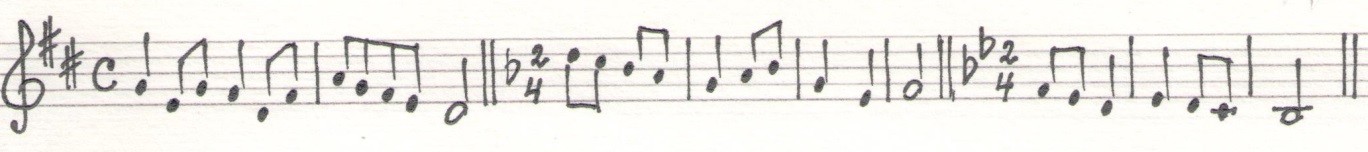 2. По ключевым знакам определить и подписать мажорные тональности. В них написать устойчивые звуки, подписать ступени, тонику обвести кружком. <Рис.31>: 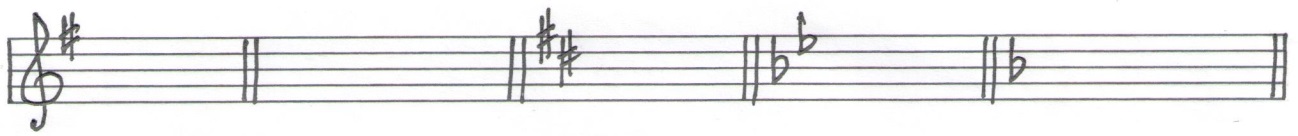 3. Написать тоническое трезвучие в мажорных тональностях, определив их <Рис.32>: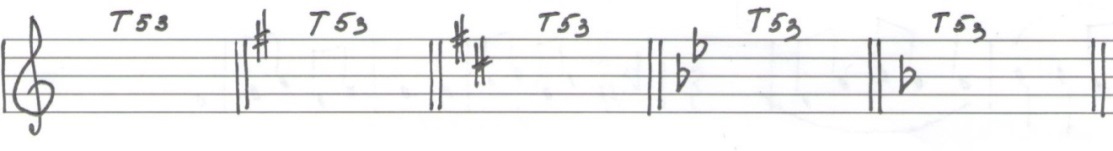 4. Написать неустойчивые звуки, подписать тональности, ступени. <Рис.33>: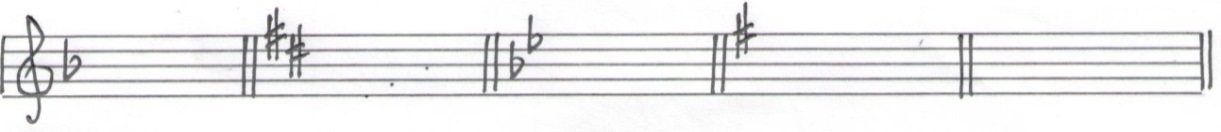 5. Разрешить неустойчивые звуки в мажорных тональностях, подписать ступени. <Рис.34>: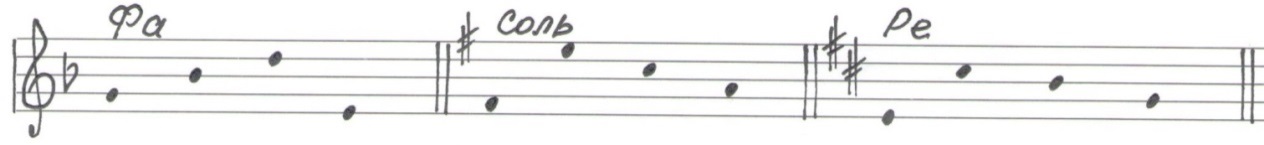 6. Сделать опевания устойчивых ступеней  в мажорных тональностях, подписать их римскими цифрами. <Рис.35>: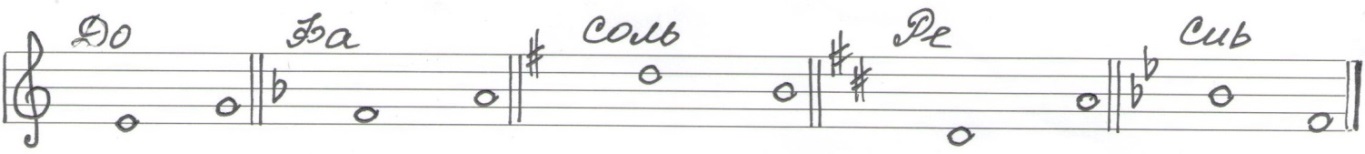 7. Написать вводные звуки к данной тонике, определить тональности, подписать ступени. <Рис.36>:	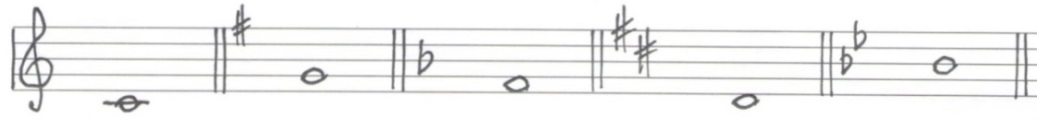 8. Определить тональности, завершить мелодию тоникой. <Рис.37>: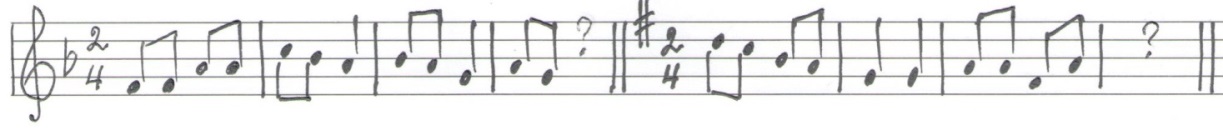 9. Написать ноты по ступеням, поставив ключевые знаки в тональностях. <Рис.38>:	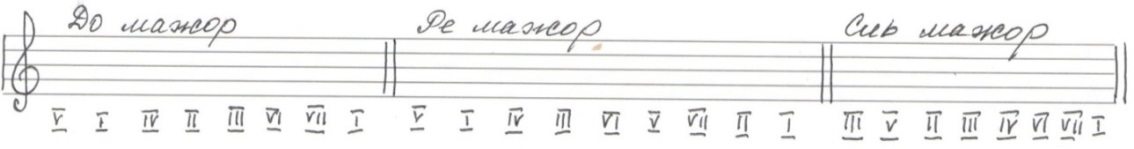 10. Вставить в мелодии пропущенные ноты в указанном ритме. <Рис.39>: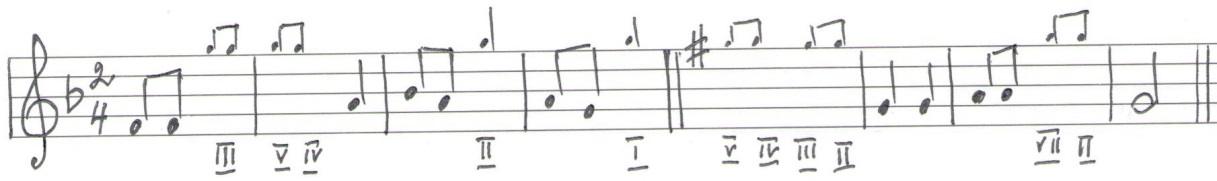 11. Определить тональности. Отметить в музыкальных примерах значками сильные доли (>)  и слабые доли (-).  Опевания обвести кружком, подписать ступени, которые опеваются. <Рис.40>: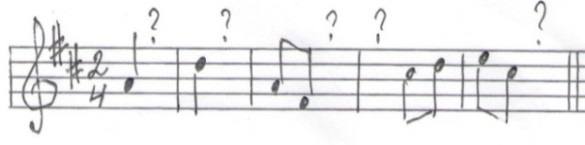 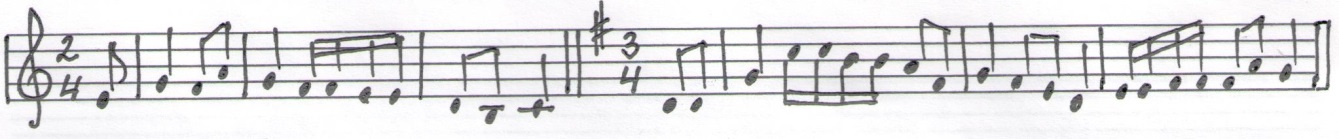 12. Вставьте подходящие длительности до полного такта. <Рис.41,42>:				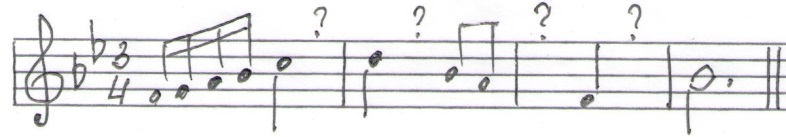 13. Вставьте пропущенные паузы до полного такта <Рис.43, 44,45>: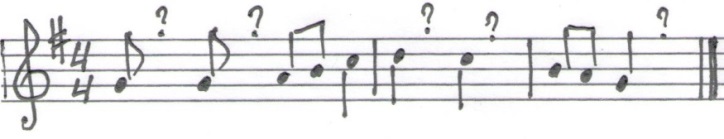 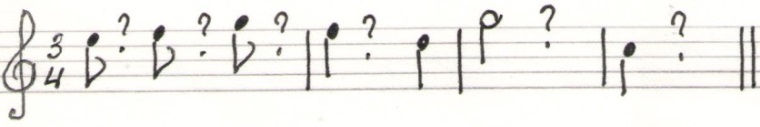 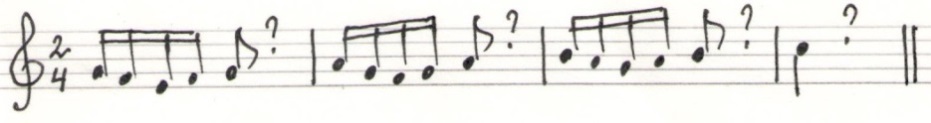 14. Определить мажорные тональности, подписать нижние и верхние тетрахорды гамм, отметить их квадратными скобками. <Рис.46>:    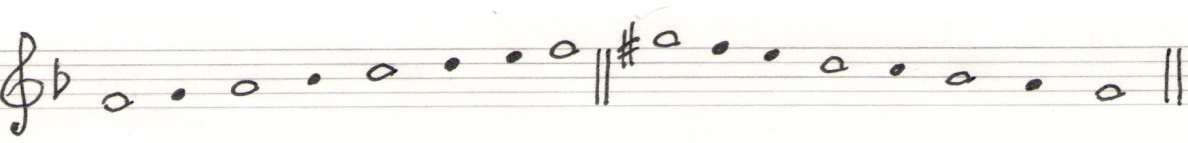 15.  Определить мажорные тональности. Написать тон и полутон в гаммах между звуками обозначением (Т, П). <Рис.47>: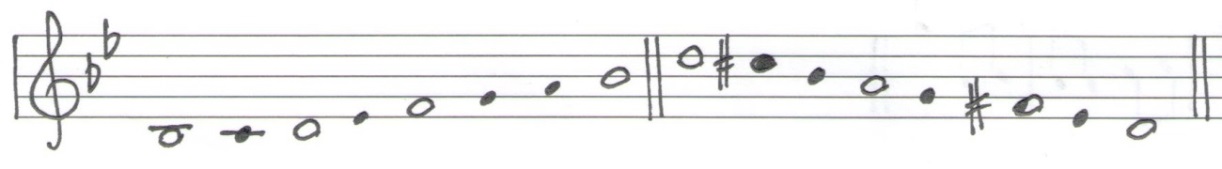 16. Определить мажорные тональности. Подписать ступени под звуками.<Рис. 48>: 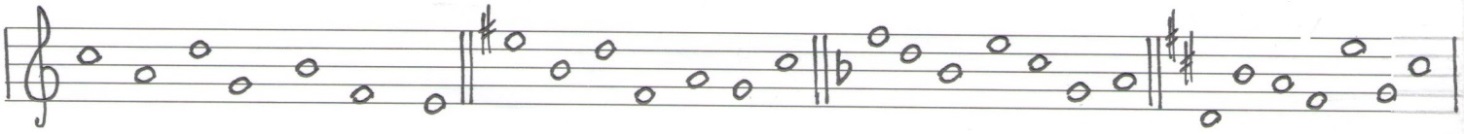 17. Соединить линиями энгармонически равные звуки. <Рис.49>: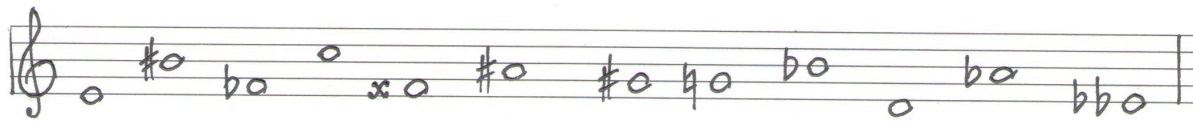 18. Транспонировать мелодическую фразу из до мажора в фа мажор. <Рис.50>: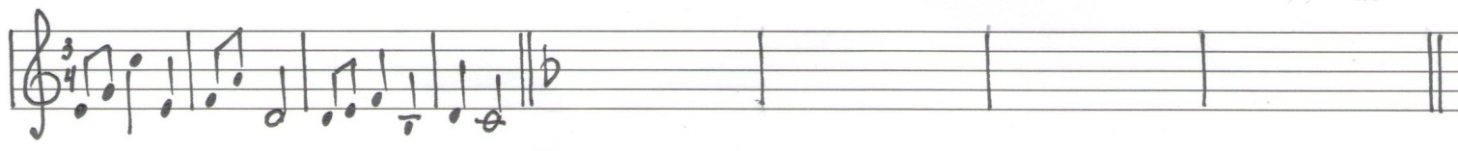 19. Исправить 2 ошибки в построении интервалов. <Рис.51>: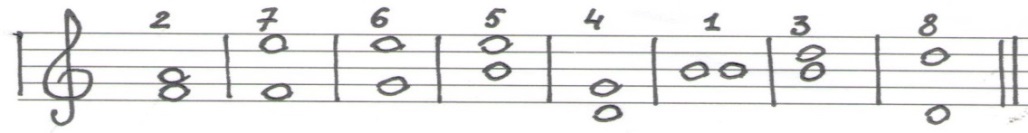 20. Определить тональность, цезуру, поставить ступени в каденциях, отметить половинную и заключительную каденции цифрой. <Рис.52>:      половинная каденция -       ;    заключительная каденция -     . 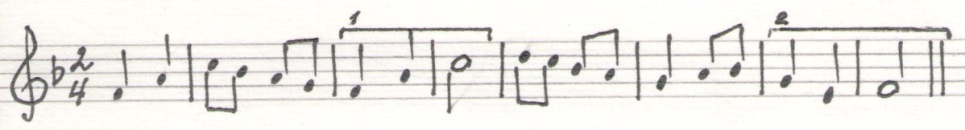 